Otwarty Turniej Mini Siatkówki 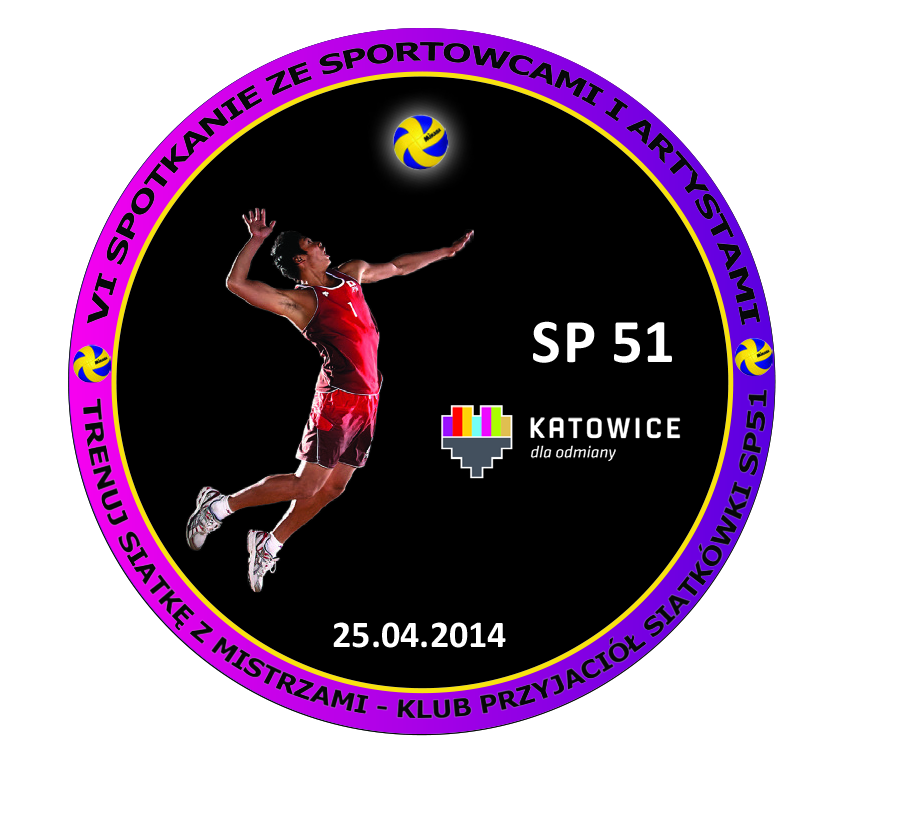 Dziewcząt i Chłopców o Puchar Prezydenta Miasta Katowice „Finał Mini Mistrzostw  Świata w Siatkówkę   Katowice -Giszowiec 2014”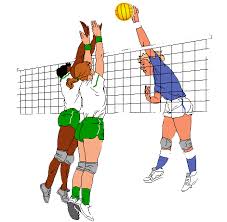 Dnia 24.04.2014 w Szkole Podstawowej nr 51 z Oddziałami Integracyjnymi im. F. Chopina odbył się Otwarty Turniej Mini Siatkówki Dziewcząt i Chłopców o Puchar Prezydenta Miasta Katowice "Finał Mini Mistrzostw Świata w Siatkówce Katowice - Giszowiec 2014". W spotkaniu wzięło udział 5 drużyn: Szkoła Podstawowa nr 27 w Katowicach, Szkoła Podstawowa nr 31 w Katowicach, Szkoła Podstawowa nr 2 w Będzinie - MKS Banimex Będzin, Szkoła Podstawowa nr 30 w Dąbrowie Górniczej - MKS Tauron Banimex Dąbrowa Górnicza  oraz Szkoła Podstawowa nr 51 - organizator. Drużyny składały się z 4 dziewczynek plus rezerwowa, 4 chłopców i rezerwowy. Turniej rozegrany został systemem każdy z każdym, a spotkania rozgrywane były do dwóch wygranych setów, przy stanie 1:1 - tie - break. Pierwszy set grały dziewczęta, drugi chłopcy. W przypadku 3 seta - następowało wymieszanie składów - 2 dziewczynki i 2 chłopców.  Zawody prowadziło dwóch  doświadczonych sędziów  ze Śląskiego Związku  Piłki Siatkowej.
Poziom gry był wysoki, a każde spotkanie kończyło się tie-breakiem.  Emocji podczas każdego meczu dostarczała zażarta walka i wielka waleczność młodych siatkarzy. W przerwach między spotkaniami mogliśmy oglądać pokazy tańca najmłodszych uczniów naszej szkoły, jak  również  umiejętności dzieci ze szkoły tańca „ Majery” .  Nie zabrakło także Tauronka , który sprawił kibicom i zawodnikom  wiele frajdy i radości podczas  trwania turnieju. Młodzi sportowcy poczęstowani zostali  pysznymi, śląskimi kołoczkami i  napojami.
      Po zaciętej walce zawodników na parkiecie i wielu chwilach wstrzymywania oddechu przez kibiców wyłoniliśmy zwycięzców. I tak V miejsce zajęła Szkoła Podstawowa nr 30 z Dąbrowy Górniczej, IV miejsce - Szkoła Podstawowa nr 2 z Będzina, III lokatę zajęła Szkoła Podstawowa nr 31 z Katowic, srebrne medale otrzymali uczniowie ze Szkoły Podstawowej nr 27 z Katowic, a Puchar Prezydenta Miasta Katowice powędrował w ręce zawodników ze Szkoły Podstawowej nr 51. Uroczyste wręczenie pucharów, medali i dyplomów nastąpiło w dniu 25.04.2014 w trakcie VI Spotkania ze sportowcami i artystami w SP 51 pod hasłem "Trenuj siatkę z mistrzami - Klub Przyjaciół Siatkówki w SP nr 51".
Organizatorem turnieju była Szkoła Podstawowa nr 51 z Oddziałami Integracyjnymi w Katowicach, UKS Sprint Katowice, a współorganizatorem Urząd Miasta Katowice.Barbara  Mańdok, Katarzyna Forajter